Państwowe Gospodarstwo Leśne Lasy PaństwoweNadleśnictwo Strzałowo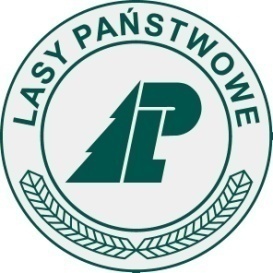 SPECYFIKACJA ISTOTNYCH WARUNKÓW ZAMÓWIENIAZnak sprawy: NS.270.12.2021Postępowanie o udzielenie zamówienia publicznego prowadzone w trybie  art.275 pkt 1 ( trybie podstawowym bez negocjacji) o wartości zamówienia mniejszej od progów unijnych o jakich stanowi art. 3 ustawy z dnia 11 września 2019 r. Prawo zamówień publicznych (tekst jednolity: Dz.U. z 2021 r. poz. 1129 z późn zm.)  Rodzaj zamówienia: dostawyPRZEDMIOT ZAMÓWIENIA :„Dostawa kruszyw do naprawy dróg leśnych"Przetarg opublikowano w:Biuletynie Zamówień Publicznych,  na e-Zamówienia w dniu   pod nr.Na platformie  zakupowej  - https://platformazakupowa.pl/pn/lasy_strzalowoBiuletynie  Informacji Publicznej Nadleśnictwa Strzałowo na stronie internetowej http://bip.lasy.gov.pl/pl/bip/dg/rdlp_olsztyn/nadl_strzalowo/zamowienia_publiczne, w dniu tablica ogłoszeń biuro Nadleśnictwa Strzałowo, w dniu Opracował: Henryk Szacherski ZATWIERDZAM                                                                                               Nadleśniczy  dr inż. Piotr CzyżykSpecyfikacja Istotnych Warunków ZamówieniaZamawiający:Skarb Państwa – Państwowe Gospodarstwo Leśne Lasy Państwowe Nadleśnictwo  StrzałowoStrzałowo 2,  11-710 PieckiNIP: 742-000-72-60 (dalej: Zamawiający)Godziny pracy Zamawiającego od 7oo  do 15oo   Tel. 89 7421165, fax 89 7421165 e-mail strzalowo@olsztyn.lasy.gov.plStrona internetowa Zamawiającego:http://strzalowo.olsztyn.lasy.gov.pldedykowana platforma zakupowa do obsługi komunikacji w formie elektronicznej pomiędzy zamawiającym a Wykonawcami oraz składanie oferty-https://platformazakupowa.pl/pn/lasy_strzalowo  (dalej jako „Platforma”)Zmiany i wyjaśnienia treści specyfikacji warunków zamówienia oraz inne dokumenty zamówienia bezpośrednio związane z niniejszym postepowaniem będą udostępniane na PlatformieKonto: 79 1540 1072 2001 5050 6741 0001 TRYB UDZIELANIA ZAMÓWIENIA.2.1 Postępowanie prowadzone jest w trybie podstawowym, o jakim stanowi art. 275 pkt 1 ustawy z dnia 11 września 2019 r. Prawo zamówień publicznych (tekst jednolity: Dz. U. z 2019 r. poz. 2019 ze. zm.) - dalej: ustawa PZP. 2.2. Postępowanie jest prowadzone zgodnie zasadami przewidzianymi dla zamówień o wartości mniejszej od progów unijnych, o jakich mowa w art. 3 ustawy PZP, zgodnie z wymaganiami określonymi w niniejszej specyfikacji warunków zamówienia (dalej: „SWZ”). 2.3. Zamawiający nie przewiduje wyboru najkorzystniejszej oferty z możliwością prowadzenia negocjacjiOPIS PRZEDMIOTU ZAMÓWIENIA3.1 Przedmiotem zamówienia jest dostawa niżej wymienionych kruszyw oraz niżej wymienione usługi:niesort kamienny 		–     760 tonmieszanka optymalna 	–     180 tonprofilowanie dróg             	-          4godz.wyrywanie karp i prace KAT -     4 godz.Zestawienie ilości i lokalizacja miejsc dostawy materiałów zawarta jest w załączniku nr 4 do SWZ.3.2. Oznaczenie wg Wspólnego Słownika Zamówień Kod CPV – 14210000-6  Kod uzupełniający CPV - 45500000-23.3. Zamawiający nie dopuszcza składania ofert częściowych3.4. Zamawiający nie dopuszcza składania ofert wariantowych oraz w postaci katalogów elektronicznych3.5. Zamawiający jest uprawniony zlecić Wykonawcy dodatkowy zakres rzeczowy obejmujący dostawy i usługi analogiczne do wyżej wymienionych, na wartość do 15 % wartości przedmiotu umowy określonej zgodnie z § 6 ust. 1 wzoru umowy stanowiącego załącznik nr 5 do SWZ. TERMIN REALIZACJI ZAMÓWIENIA : Termin realizacji zamówienia  -  15 dni od dnia podpisania umowy.INFORMACJA O PRZEWIDZIANYCH ZAMÓWIENIACH O KTÓRYCH MOWA W ART.214 UST.1  PKT 8 USTAWY PZP 5.1. Zamawiający jest uprawniony zlecić Wykonawcy dodatkowy zakres rzeczowy obejmujący dostawy i usługi analogiczne do wyżej wymienionych, na wartość do 15 % wartości przedmiotu umowy określonej zgodnie z § 6 ust. 1 wzoru umowy stanowiącego załącznik nr 5 do SWZ. WARUNKI UDZIAŁU W POSTĘPOWANIU ORAZ  PODSTAWY WYKLUCZENIA Z POSTEPOWANIA 6.1. W postępowaniu mogą brać udział wykonawcy, którzy nie podlegają wykluczeniu z postępowania o udzielenie zamówienia w okolicznościach, o których mowa w art. 108 ust. 1 ustawy PZP, art. 109 ust. 1 pkt 1 i 4 ustawy PZP Na podstawie: 1)   art. 108 ust. 1 pkt 1 ustawy PZP Zamawiający wykluczy Wykonawcę będącego osobą fizyczną, którego prawomocnie skazano za przestępstwo: a)   udziału w zorganizowanej grupie przestępczej albo związku mającym na celu popełnienie przestępstwa lub przestępstwa skarbowego, o którym mowa w art. 258 ustawy z dnia 6 czerwca 1997 r. Kodeks karny (tekst jedn. Dz. U. z 2020 r. poz. 1444 ze zm. - „KK”), b)  handlu ludźmi, o którym mowa w art. 189a KK, c)  o którym mowa w art. 228-230a, art. 250a KK lub w art. 46 lub art. 48 ustawy z dnia 25 czerwca 2010 r. o sporcie (tekst jedn. Dz. U. z 2020 r. poz. 1133 ze zm.), d)  finansowania przestępstwa o charakterze terrorystycznym, o którym mowa w art. 165a KK, lub przestępstwo udaremniania lub utrudniania stwierdzenia przestępnego pochodzenia pieniędzy lub ukrywania ich pochodzenia, o którym mowa w art. 299 KK, e) o charakterze terrorystycznym, o którym mowa w art. 115 § 20 KK, lub mające na celu popełnienie tego przestępstwa, f) powierzenia wykonywania pracy małoletniemu cudzoziemcowi, o którym mowa w art. 9 ust. 2 ustawy z dnia 15 czerwca 2012 r. o skutkach powierzania wykonywania pracy cudzoziemcom przebywającym wbrew przepisom na terytorium Rzeczypospolitej Polskiej (Dz. U. poz. 769), g) przeciwko obrotowi gospodarczemu, o których mowa w art. 296-307 KK, przestępstwo oszustwa, o którym mowa w art. 286 KK, przestępstwo przeciwko wiarygodności dokumentów, o których mowa w art. 270-277d KK, lub przestępstwo skarbowe, h) o którym mowa w art. 9 ust. 1 i 3 lub art. 10 ustawy z dnia 15 czerwca 2012 r. o skutkach powierzania wykonywania pracy cudzoziemcom przebywającym wbrew przepisom na terytorium Rzeczypospolitej Polskiej, - lub za odpowiedni czyn zabroniony określony w przepisach prawa obcego; 2) art. 108 ust. 1 pkt 2 ustawy PZP Zamawiający wykluczy Wykonawcę, jeżeli urzędującego członka jego organu zarządzającego lub nadzorczego, wspólnika spółki w spółce jawnej lub partnerskiej albo komplementariusza w spółce komandytowej lub komandytowo-akcyjnej lub prokurenta prawomocnie skazano za przestępstwo, o którym mowa w art. 108 ust. 1 pkt 1) ustawy PZP; 3) art. 108 ust. 1 pkt 3 ustawy PZP Zamawiający wykluczy Wykonawcę, wobec którego wydano prawomocny wyrok sądu lub ostateczną decyzję administracyjną o zaleganiu z uiszczeniem podatków, opłat lub składek na ubezpieczenie społeczne lub zdrowotne, chyba że Wykonawca przed upływem terminu składania ofert dokonał płatności należnych podatków, opłat lub składek na ubezpieczenie społeczne lub zdrowotne wraz z odsetkami lub grzywnami lub zawarł wiążące porozumienie w sprawie spłaty tych należności; 4) art. 108 ust. 1 pkt 4 ustawy PZP Zamawiający wykluczy Wykonawcę, wobec którego prawomocnie orzeczono zakaz ubiegania się o zamówienia publiczne; 5) art. 108 ust. 1 pkt 5 ustawy PZP Zamawiający wykluczy Wykonawcę, jeżeli Zamawiający może stwierdzić, na podstawie wiarygodnych przesłanek, że Wykonawca zawarł z innymi wykonawcami porozumienie mające na celu zakłócenie konkurencji, w szczególności jeżeli należąc do tej samej grupy kapitałowej w rozumieniu ustawy z dnia 16 lutego 2007 r. o ochronie konkurencji i konsumentów, złożyli odrębne oferty, chyba że wykażą, że przygotowali te oferty niezależnie od siebie; 6) art. 108 ust. 1 pkt 6 ustawy PZP Zamawiający wykluczy Wykonawcę, jeżeli, w przypadkach, o których mowa w art. 85 ust. 1 ustawy PZP, doszło do zakłócenia konkurencji wynikającego z wcześniejszego zaangażowania tego wykonawcy lub podmiotu, który należy z Wykonawcą do tej samej grupy kapitałowej w rozumieniu ustawy z dnia 16 lutego 2007 r. o ochronie konkurencji i konsumentów (tekst jedn. Dz. U. z 2020 r. poz. 1076 z późn. zm.), chyba że spowodowane tym zakłócenie konkurencji może być wyeliminowane w inny sposób niż przez wykluczenie Wykonawcy z udziału w postępowaniu o udzielenie zamówienia;7) art. 109 ust. 1 pkt 1 ustawy PZP Zamawiający wykluczy Wykonawcę, który naruszył obowiązki dotyczące płatności podatków, opłat lub składek na ubezpieczenia społeczne lub zdrowotne, z wyjątkiem przypadku, o którym mowa w art. 108 ust. 1 pkt 3 ustawy PZP, chyba że wykonawca przed upływem terminu składania ofert dokonał płatności należnych podatków, opłat lub składek na ubezpieczenia społeczne lub zdrowotne wraz z odsetkami lub grzywnami lub zawarł wiążące porozumienie w sprawie spłaty tych należności; 8) art. 109 ust. 1 pkt 4 ustawy PZP Zamawiający wykluczy Wykonawcę, w stosunku do którego otwarto likwidację, ogłoszono upadłość, którego aktywami zarządza likwidator lub sąd, zawarł układ z wierzycielami, którego działalność gospodarcza jest zawieszona albo znajduje się on w innej tego rodzaju sytuacji wynikającej z podobnej procedury przewidzianej w przepisach miejsca wszczęcia tej procedury 6.2. W postępowaniu mogą brać udział wykonawcy, którzy spełniają warunki udziału w postępowaniu dotyczące:Sytuacji ekonomicznej i finansowej Warunek ten zostanie spełniony, jeśli wykonawca wykaże, że: a) jest ubezpieczony od odpowiedzialności cywilnej w zakresie prowadzonej działalności związanej z przedmiotem zamówienia na sumę gwarancyjną ubezpieczenia nie mniejszą niż 100 000 zł,.2) Zdolności technicznej lub zawodowej  nie stawia się warunków6.3. Ocena spełniania warunków udziału w postępowaniu dokonana zostanie zgodnie z formułą „spełnia”/„nie spełnia”, w oparciu o informacje zawarte w dokumentach i oświadczeniach wymienionych w rozdziale 7. 6.4. W przypadku wykonawców wspólnie ubiegających się o udzielenie zamówienia (spółka cywilna, konsorcjum) warunki udziału w postępowaniu określone w pkt 6.2 wykonawcy mogą spełniać wspólnie. Żaden z wykonawców wspólnie ubiegających się o udzielenie zamówienia nie może podlegać wykluczeniu z postępowania w przypadkach określonych w pkt 6.1. 6.5. Na podstawie art. 116 ust. 2 ustawy PZP Zamawiający może, na każdym etapie postępowania, uznać, że wykonawca nie posiada wymaganych zdolności, jeżeli zaangażowanie zasobów technicznych lub zawodowych wykonawcy w inne przedsięwzięcia gospodarcze wykonawcy może mieć negatywny wpływ na realizację zamówienia PODMIOTOWE ŚRODKI DOWODOWE. 7.1. W celu potwierdzenia spełnienia warunków udziału w postępowaniu i braku podstaw do wykluczenia z postępowania o udzielenie zamówienia wykonawca dołącza do oferty aktualne na dzień składania ofert oświadczenia, że nie podlega wykluczeniu oraz spełnia warunki udziału w postępowaniu – załącznik nr 5 do SWZ. 7.2. Zamawiający wezwie wykonawcę, którego oferta została oceniona najwyżej, w terminie nie krótszym niż 5 dni od dnia wezwania, do złożenia następujących dokumentów i oświadczeń potwierdzających spełnienie warunków udziału w postępowaniu, o których mowa w pkt 6.2., aktualnych na dzień ich złożenia:1) Dokumentu potwierdzającego, że wykonawca jest ubezpieczony od odpowiedzialności cywilnej w zakresie prowadzonej działalności związanej z przedmiotem zamówienia.4) oświadczenia o aktualności informacji zawartych w oświadczeniu, o którym mowa w pkt 7.1, w zakresie podstaw wykluczenia z postępowania wskazanych w pkt 6.1 (załącznik nr 4 do SWZ). 7.3. Wykonawca polegający na zdolnościach lub sytuacji innych podmiotów składa wraz z ofertą zobowiązanie podmiotu udostępniającego zasoby do oddania mu do dyspozycji niezbędnych zasobów na potrzeby realizacji danego zamówienia lub inny podmiotowy środek dowodowy potwierdzający, że wykonawca realizując zamówienie, będzie dysponował niezbędnymi zasobami tych podmiotów. Zobowiązanie to musi potwierdzać, że stosunek łączący wykonawcę z podmiotami udostępniającymi zasoby gwarantuje rzeczywisty dostęp do tych zasobów oraz określa w szczególności: 1) zakres dostępnych wykonawcy zasobów innego podmiotu; 2) sposób i okres wykorzystania zasobów innego podmiotu przez wykonawcę, przy wykonywaniu zamówienia publicznego; 3) czy i w jakim zakresie podmiot udostępniający zasoby, na zdolnościach którego wykonawca polega w odniesieniu do warunków udziału w postępowaniu dotyczących kwalifikacji zawodowych lub doświadczenia, zrealizuje roboty budowlane, których wskazane zdolności dotyczą. Przykładowy wzór zobowiązania stanowi załącznik nr 6 do SWZ. Wykonawca polegający na zdolnościach lub sytuacji innych podmiotów wraz z oświadczeniem, o którym mowa w pkt 7.1, składa także oświadczenie podmiotu udostępniającego zasoby potwierdzające brak podstaw wykluczenia tego podmiotu oraz odpowiednio spełnianie warunków udziału w postępowaniu w zakresie, w jakim wykonawca powołuje się na jego zasoby. Wykonawca nie może, po upływie terminu składania ofert, powoływać się na zdolności lub sytuację innych podmiotów, jeżeli na etapie składania ofert nie polegał on w danym zakresie na zdolnościach lub sytuacji podmiotów udostępniających zasoby.7.4. Jeżeli w dokumentach złożonych na potwierdzenie spełnienia warunków udziału w postępowaniu jakiekolwiek wartości zostaną podane w walucie obcej, to Zamawiający przeliczy wartość waluty na złote wedle średniego kursu NBP z dnia zamieszczenia ogłoszenia w Biuletynie Zamówień Publicznych.7.5. W przypadku oferty wykonawców wspólnie ubiegających się o udzielenie zamówienia (spółka cywilna, konsorcjum): 1) w formularzu oferty należy wskazać imiona i nazwiska, firmy (nazwy) wszystkich wykonawców wspólnie ubiegających się o udzielenie zamówienia; 2) wykonawcy muszą ustanowić pełnomocnika do reprezentowania ich w postępowaniu o udzielenie zamówienia albo reprezentowania w postępowaniu i zawarcia umowy w sprawie zamówienia publicznego; z treści pełnomocnictwa – załączonego do oferty - powinno wynikać, że wykonawcy wspólnie ubiegają się o udzielenie zamówienia; 3) oświadczenia - załącznik nr 5 do SWZ składa każdy z wykonawców wspólnie ubiegających się o zamówienie. Dokumenty te potwierdzają spełnianie warunków udziału w postępowaniu oraz brak podstaw wykluczenia w zakresie, w którym każdy z wykonawców wykazuje spełnianie warunków udziału w postępowaniu oraz brak podstaw wykluczenia; OSOBY UPRAWNIONE DO KOMUNIKOWANIA SIĘ Z WYKONAWCAMI. INFORMACJE O ŚRODKACH KOMUNIKACJI ELEKTRONICZNEJ WYMAGANIA TECHNICZNE I ORGANIZACYJNE SPORZADZANIA I ODBIERANIA KORESPONDENCJI ELEKTRONICZNEJ. 8.1. Do kontaktowania się z Wykonawcami Zamawiający upoważnia: - Henryka Szacherskiego, - Julitę Szewczak fax.89 7421165, e-mail: strzalowo@olsztyn.lasy.gov.pl 8.2. Komunikacja między Zamawiającym a Wykonawcami odbywa w języku polskim się przy użyciu Platformy: pod adresem: https://platformazakupowa.pl/pn/lasy_strzalowo oraz poczty elektronicznej, z zastrzeżeniem, że złożenie oferty następuje wyłącznie przy użyciu Platformy. 8.3. Sposób komunikowania się Zamawiającego z Wykonawcami (nie dotyczy składania i wycofania ofert): 1) Zamawiający będzie przekazywał wykonawcom informacje w formie elektronicznej za pośrednictwem Platformy. Informacje dotyczące odpowiedzi na pytania, zmiany specyfikacji, zmiany terminu składania i otwarcia ofert Zamawiający będzie zamieszczał na Platformie w sekcji “Komunikaty”. Korespondencja, której zgodnie z obowiązującymi przepisami adresatem jest konkretny wykonawca, będzie przekazywana w formie elektronicznej za pośrednictwem Platformy do konkretnego wykonawcy. 2) Wykonawca jako podmiot profesjonalny ma obowiązek sprawdzania komunikatów i wiadomości bezpośrednio na platformazakupowa.pl przesłanych przez zamawiającego, gdyż system powiadomień może ulec awarii lub powiadomienie może trafić do folderu SPAM. 3) Zamawiający dopuszcza również możliwość składania elektronicznych dokumentów lub oświadczeń lub elektronicznych kopii dokumentów lub oświadczeń za pomocą poczty elektronicznej, na adres email: strzalowo@olsztyn.lasy.gov.pl 4) Jeżeli Zamawiający i wykonawca przekazują oświadczenia, wnioski, zawiadomienia oraz informacje faksem lub przy pomocy poczty elektronicznej, każda ze stron na żądanie drugiej niezwłocznie potwierdza fakt ich otrzymania. 5) Wykonawca zobowiązany jest do powiadomienia Zamawiającego w formie pisemnej o wszelkiej zmianie numeru faksu i adresu poczty elektronicznej podanego w ofercie. 6) W celu skrócenia czasu udzielenia odpowiedzi na pytania preferuje się, aby komunikacja między Zamawiającym a Wykonawcami, w tym wszelkie oświadczenia, wnioski, zawiadomienia oraz informacje, przekazywane były w formie elektronicznej za pośrednictwem Platformy i formularza „Wyślij wiadomość do zamawiającego”. Za datę przekazania (wpływu) oświadczeń, wniosków, zawiadomień oraz informacji przyjmuje się datę ich przesłania za pośrednictwem Platformy poprzez kliknięcie przycisku „Wyślij wiadomość do zamawiającego”, po których pojawi się komunikat, że wiadomość została wysłana do Zamawiającego. Za datę przekazania wniosków, zawiadomień, dokumentów elektronicznych, oświadczeń lub elektronicznych kopii dokumentów lub oświadczeń oraz innych informacji przyjmuje się datę ich przekazania na adres poczty elektronicznej Zamawiającego wskazany w ppkt. 3). 8.4. Wymagania techniczne i organizacyjne wysyłania i odbierania dokumentów elektronicznych, elektronicznych kopii dokumentów i oświadczeń oraz informacji przekazywanych przy ich użyciu opisane zostały w Instrukcji korzystania z „Platformy” pod linkiem: https://platformazakupowa.pl/strona/45-instrukcje w zakładce „Instrukcje dla Wykonawców” lub załączniku nr 8 oraz w Regulaminie korzystania z platformy, dostępnym pod adresem: https://platformazakupowa.pl/strona/1-regulamin lub załączniku nr 7 do SWZ. 8.5. Zamawiający, zgodnie z § 11 ust. 2 rozporządzenia Prezesa Rady Ministrów z dnia 30 grudnia 2020 r. w sprawie sposobu sporządzania i przekazywania informacji oraz wymagań technicznych dla dokumentów elektronicznych oraz środków komunikacji elektronicznej w postępowaniu o udzielenie zamówienia publicznego lub konkursie (Dz. U. z 2020 r. poz. 2452), zamieszcza wymagania dotyczące specyfikacji połączenia, formatu przesyłanych danych oraz szyfrowania i oznaczania czasu przekazania i odbioru danych za pośrednictwem platformazakupowa.pl tj.: a) stały dostęp do sieci Internet o gwarantowanej przepustowości nie mniejszej niż 512 kb/s, b) komputer klasy PC lub MAC o następującej konfiguracji: pamięć min. 2 GB Ram, procesor Intel IV 2 GHZ lub jego nowsza wersja, jeden z systemów operacyjnych - MS Windows 7, Mac Os x 10 4, Linux, lub ich nowsze wersje, c) zainstalowana dowolna przeglądarka internetowa, w przypadku Internet Explorer minimalnie wersja 10 0., d) włączona obsługa JavaScript, e) zainstalowany program Adobe Acrobat Reader lub inny obsługujący format plików .pdf, f) Platforma działa według standardu przyjętego w komunikacji sieciowej - kodowanie UTF8, g) Oznaczenie czasu odbioru danych przez platformę zakupową stanowi datę oraz dokładny czas (hh:mm:ss) generowany wg. czasu lokalnego serwera synchronizowanego z zegarem Głównego Urzędu Miar. 8.6. Wykonawca, przystępując do niniejszego postępowania o udzielenie zamówienia publicznego: a) akceptuje warunki korzystania z platformazakupowa.pl określone w Regulaminie zamieszczonym na stronie internetowej pod linkiem w zakładce „Regulamin" oraz uznaje go za wiążący, b) zapoznał i stosuje się do Instrukcji składania ofert/wniosków dostępnej pod linkiem lub załączonej do SWZ (Załącznik nr 8). 8.7. Zamawiający nie przewiduje zwołania zebrania Wykonawców w celu wyjaśnienia treści SWZ. 8.8. Wykonawca może zwrócić się do Zamawiającego z wnioskiem o wyjaśnienie treści SWZ. Zamawiający niezwłocznie, nie później jednak niż na 2 dni przed upływem terminu składania ofert, udzieli wyjaśnień, pod warunkiem, że wniosek o wyjaśnienie treści SWZ wpłynie do Zamawiającego nie później niż na 4 dni przed upływem terminu składania ofert. 8.9. Jeżeli Zamawiający nie udzieli wyjaśnień w terminie, o którym mowa w pkt. 8.8, przedłuży termin składania ofert o czas niezbędny do zapoznania się wszystkich zainteresowanych wykonawców z wyjaśnieniami niezbędnymi do należytego przygotowania i złożenia oferty. 8.10. W przypadku gdy wniosek o wyjaśnienie treści SWZ nie wpłynął w terminie, o którym mowa w pkt 8.8, Zamawiający nie ma obowiązku udzielania wyjaśnień SWZ oraz obowiązku przedłużania terminu składania ofert. 8.11. Przedłużenie terminu składnia ofert, o którym mowa w pkt. 8.9, nie wpływa na bieg terminu składania wniosku o wyjaśnienie treści SWZ. 8.12. Treść zapytań wraz z wyjaśnieniami Zamawiający będzie zamieszczał na Platformie w sekcji “Komunikaty”, bez ujawniania źródła zapytania. 8.13. W uzasadnionych przypadkach Zamawiający może przed upływem terminu składania ofert zmienić treść SWZ. Dokonaną zmianę treści SWZ Zamawiający udostępni na Platformie w sekcji “Komunikaty”. 8.14. W przypadku gdy zmiana treści SWZ będzie istotna dla sporządzenia oferty lub wymagać będzie od wykonawców dodatkowego czasu na zapoznanie się ze zmianą treści SWZ i przygotowanie ofert, Zamawiający przedłuży termin składania ofert o czas niezbędny na ich przygotowanie. Zamawiający poinformuje wykonawców o przedłużonym terminie składania ofert przez zamieszczenie informacji na Platformie w sekcji “Komunikaty”. Informację o przedłużonym terminie składania ofert Zamawiający zamieści w ogłoszeniu, o którym mowa w art. 267 ust. 2 pkt 6 ustawy PZP.8.15. W przypadku gdy zmiana treści SWZ prowadzi do zmiany treści ogłoszenia o zamówieniu, Zamawiający zamieszcza w Biuletynie Zamówień Publicznych ogłoszenie, o którym mowa w art. 267 ust. 2 pkt 6 ustawy PZP.OPIS SPOSOBU PRZYGOTOWANIA I SKŁADANIA OFERTY ORAZ DOKUMENTÓW WYMAGANYCH PRZEZ ZAMAWIAJACEGO W SWZ9.1. Ofertę oraz dokumenty i oświadczenia wymienione w rozdziale 7 sporządza się, pod rygorem nieważności, w postaci elektronicznej i opatruje się kwalifikowanym podpisem elektronicznym lub podpisem zaufanym lub podpisem osobistym. W procesie składania oferty na ”Platformie”, kwalifikowany podpis elektroniczny lub podpis zaufany lub podpis osobisty Wykonawca składa bezpośrednio na dokumencie, który następnie przesyła do systemu. 9.2. Treść oferty musi być zgodna z treścią formularza stanowiącego załącznik nr 1 do SWZ. Wykonawca zobowiązany jest podać w ofercie adres e-mail, na którym może być prowadzona korespondencja związana z postępowaniem. 9.3. Wykonawca składa ofertę za pośrednictwem „Formularza składania oferty lub wniosku” dostępnego na Platformie. Sposób sporządzania i przekazywania ofert, dokumentów i oświadczeń wymienionych w rozdziale 7 oraz pełnomocnictw, szczegółowo reguluje rozporządzenie Prezesa Rady Ministrów z dnia 30 grudnia 2020 r. w sprawie sposobu sporządzania i przekazywania informacji oraz wymagań technicznych dla dokumentów elektronicznych oraz środków komunikacji elektronicznej w postępowaniu o udzielenie zamówienia publicznego lub konkursie (Dz. U. z 2020 r. poz. 2452). 9.4. Podpisy kwalifikowane wykorzystywane przez Wykonawców do podpisywania wszelkich plików muszą spełniać wymogi “Rozporządzenia Parlamentu Europejskiego i Rady w sprawie identyfikacji elektronicznej i usług zaufania w odniesieniu do transakcji elektronicznych na rynku wewnętrznym (eIDAS) (UE) nr 910/2014 - od 1 lipca 2016 roku”. 9.5. W przypadku wykorzystania formatu podpisu XAdES zewnętrzny. Zamawiający wymaga dołączenia odpowiedniej ilości plików tj. podpisywanych plików z danymi oraz plików XAdES. 9.6. Tajemnica przedsiębiorstwa: 1) Zgodnie z art. 18 ust. 3 ustawy PZP, nie ujawnia się informacji stanowiących tajemnicę przedsiębiorstwa w rozumieniu przepisów ustawy z dnia 16 kwietnia 1993 r. o zwalczaniu nieuczciwej konkurencji (tekst jednolity Dz. U. z 2020 r. poz. 1913), jeżeli Wykonawca wraz z przekazaniem tych informacji zastrzegł, że nie mogą być one udostępniane oraz wykazał, iż zastrzeżone informacje stanowią tajemnicę przedsiębiorstwa. Wykonawca, w celu utrzymania w poufności tych informacji, przekazuje je w wydzielonym i odpowiednio oznaczonym pliku. Na platformie w formularzu składania oferty znajduje się miejsce wyznaczone do dołączenia części oferty stanowiącej tajemnicę przedsiębiorstwa. 2) Zastrzeżenie informacji nie stanowiących tajemnicy przedsiębiorstwa w rozumieniu przepisów o nieuczciwej konkurencji spowoduje ich odtajnienie. Wykonawca w szczególności nie może zastrzec nazwy, adresu oraz informacji dotyczących ceny. 9.7. Wykonawca, za pośrednictwem platformazakupowa.pl może przed upływem terminu do składania ofert zmienić lub wycofać ofertę. Sposób dokonywania zmiany lub wycofania oferty zamieszczono w instrukcji zamieszczonej na stronie internetowej pod adresem: https://platformazakupowa.pl/strona/45-instrukcje lub załączonej do SWZ (Załącznik nr 8).9.8. Dokumenty i oświadczenia sporządzone w języku obcym przekazuje się wraz z tłumaczeniem na język polski. 9.9. Maksymalny rozmiar jednego pliku przesyłanego za pośrednictwem dedykowanych formularzy do: złożenia, zmiany, wycofania oferty wynosi 150 MB natomiast przy komunikacji wielkość pliku to maksymalnie 500 MB. 9.10. Rozszerzenia plików wykorzystywanych przez Wykonawców powinny być zgodne z Załącznikiem nr 2 do “Rozporządzenia Rady Ministrów w sprawie Krajowych Ram Interoperacyjności, minimalnych wymagań dla rejestrów publicznych i wymiany informacji w postaci elektronicznej oraz minimalnych wymagań dla systemów teleinformatycznych”, zwanego dalej Rozporządzeniem KRI. 9.11. Zamawiający rekomenduje wykorzystanie formatów: .pdf .doc .docx .xls .xlsx .jpg (.jpeg) ze szczególnym wskazaniem na .pdf 9.12. W celu ewentualnej kompresji danych Zamawiający rekomenduje wykorzystanie jednego z rozszerzeń: a) .zip b) .7Z 9.13. Wśród rozszerzeń powszechnych, a niewystępujących w Rozporządzeniu KRI występują: .rar .gif .bmp .numbers .pages. Dokumenty złożone w takich plikach zostaną uznane za złożone nieskutecznie. 9.14. Zamawiający zwraca uwagę na ograniczenia wielkości plików podpisywanych profilem zaufanym, który wynosi maksymalnie 10MB, oraz na ograniczenie wielkości plików podpisywanych w aplikacji eDoApp służącej do składania podpisu osobistego, który wynosi maksymalnie 5MB. 9.15. W przypadku stosowania przez wykonawcę kwalifikowanego podpisu elektronicznego: - Ze względu na niskie ryzyko naruszenia integralności pliku oraz łatwiejszą weryfikację podpisu Zamawiający zaleca, w miarę możliwości, przekonwertowanie plików składających się na ofertę na rozszerzenie .pdf i opatrzenie ich podpisem kwalifikowanym w formacie PAdES. - Pliki w innych formatach niż PDF zaleca się opatrzyć podpisem w formacie XAdES o typie zewnętrznym. Wykonawca powinien pamiętać, aby plik z podpisem przekazywać łącznie z dokumentem podpisywanym. - Zamawiający rekomenduje wykorzystanie podpisu z kwalifikowanym znacznikiem czasu. 9.16. Zamawiający zaleca, aby w przypadku podpisywania pliku przez kilka osób stosować podpisy tego samego rodzaju. Podpisywanie różnymi rodzajami podpisów np. osobistym i kwalifikowanym może doprowadzić do problemów w weryfikacji plików. Zamawiający zaleca, aby Wykonawca z odpowiednim wyprzedzeniem przetestował możliwość prawidłowego wykorzystania wybranej metody podpisania plików oferty. 9.17. Jeśli Wykonawca pakuje dokumenty np. w plik o rozszerzeniu .zip, zaleca się wcześniejsze podpisanie każdego ze skompresowanych plików. 9.18. Zamawiający zaleca, aby nie wprowadzać jakichkolwiek zmian w plikach po podpisaniu ich podpisem kwalifikowanym. Może to skutkować naruszeniem integralności plików, co równoważne będzie z koniecznością odrzucenia oferty. 9.19. Zamawiający nie ponosi odpowiedzialności za złożenie oferty w sposób niezgodny z postanowieniami SWZ, w tym z Instrukcją korzystania z Platformy, w szczególności za sytuację, gdy Zamawiający zapozna się z treścią oferty przed upływem terminu składania ofert (np. złożenie oferty w zakładce „Wyślij wiadomość do zamawiającego”). Taka oferta zostanie uznana przez Zamawiającego za ofertę handlową i nie będzie brana pod uwagę w przedmiotowym postępowaniu, ponieważ nie został spełniony obowiązek narzucony w art. 221 ustawy PZP.10. WYMAGANIA DOTYCZĄCE WADIUM.  Nie dotyczy11. TERMIN ZWIĄZANIA OFERTĄ. 11.1 Wykonawca pozostaje związany ofertą do dnia 09.01.2022r. 11.2. Przed upływem terminu związania ofertą Zamawiający może tylko raz zwrócić się do Wykonawców o wyrażenie zgody na przedłużenie tego terminu o oznaczony okres, nie dłuższy jednak niż 30 dni. 11.3. Zgoda Wykonawcy na przedłużenie okresu związania ofertą musi być wyrażona na piśmie i jest dopuszczalna tylko z przedłużeniem okresu ważności wadium albo, jeżeli nie jest to możliwe, z wniesieniem nowego wadium na przedłużony okres związania ofertą.12. TERMIN SKŁADANIA I OTWARCIA OFERT. 12.1. Ofertę wraz z wymaganymi w SWZ załącznikami należy złożyć za pośrednictwem Platformy, pod adresem: https://platformazakupowa.pl/pn/lasy_strzalowo do dnia 10.12.2021 roku do godz. 11:00. 12.2. Po wypełnieniu Formularza składania oferty lub wniosku i dołączeniu wszystkich wymaganych załączników należy kliknąć przycisk „Przejdź do podsumowania”. Za datę złożenia oferty przyjmuje się datę jej przekazania w systemie (Platformie) w drugim kroku składania oferty poprzez kliknięcie przycisku “Złóż ofertę” i wyświetlenie się komunikatu, że oferta została zaszyfrowana i złożona. 12.3. Szczegółowa instrukcja dla Wykonawców dotycząca złożenia, zmiany i wycofania oferty znajduje się na stronie internetowej pod adresem: https://platformazakupowa.pl/strona/45-instrukcje 12.4. Otwarcie ofert nastąpi po upływie terminu składania ofert, w dniu 10.12.2021 r.  o godz. 11:0512.5. W przypadku awarii sytemu teleinformatycznego, przy użyciu którego Zamawiający dokonuje otwarcia ofert, która powoduje brak możliwości otwarcia ofert w terminie określonym przez Zamawiającego w pkt 12.4 SWZ, otwarcie ofert nastąpi niezwłocznie po usunięciu awarii. Zamawiający poinformuje o zmianie terminu otwarcia ofert na stronie internetowej prowadzonego postępowania. 12.6. Zamawiający, najpóźniej przed otwarciem ofert, udostępni na stronie internetowej prowadzonego postępowania informację o kwocie, jaką zamierza przeznaczyć na sfinansowanie zamówienia. 12.7. Zamawiający, niezwłocznie po otwarciu ofert, udostępni na stronie internetowej prowadzonego postępowania informacje o: 1) nazwach albo imionach i nazwiskach oraz siedzibach lub miejscach prowadzonej działalności gospodarczej albo miejscach zamieszkania Wykonawców, których oferty zostały otwarte; 2) cenach zawartych w ofertach. Informacja zostanie opublikowana na stronie postępowania na platformazakupowa.pl w sekcji ,,Komunikaty”. 12.8. Niezwłocznie po otwarciu ofert informacje, o których mowa w pkt 12.6 i 12.7, Zamawiający zamieści również na stronie internetowej (BIP) Zamawiającego. Uwaga! Zgodnie z ustawą PZP Zamawiający nie ma obowiązku przeprowadzania jawnej sesji otwarcia ofert z udziałem Wykonawców lub transmitowania sesji otwarcia ofert za pośrednictwem elektronicznych narzędzi do przekazu wideo on-line. 13. SPOSÓB OBLICZENIA CENY. 13.1. Wykonawca podaje cenę za realizację przedmiotu zamówienia zgodnie z treścią Formularza oferty stanowiącego Załącznik nr 1 do SWZ. 13.2. Wykonawca powinien przeprowadzić wizję lokalną, zapoznać się z warunkami terenowymi i uwzględnić je w terminie realizacji przedmiotu zamówienia i jego wycenie. 13.3. Wykonawca załącza do oferty kosztorys ofertowy sporządzony metodą Kosztorys ofertowy należy wypełnić podając kwoty z uwzględnieniem do dwóch miejsc po przecinku. 13.4. W cenie ofertowej należy uwzględnić wszystkie zobowiązania, koszty i składniki związane z wykonaniem zamówienia13.5. Cena musi być podana w złotych polskich (PLN) cyfrowo i słownie, z dokładnością do dwóch miejsc po przecinku, z wyodrębnieniem należnego podatku VAT. Stawka podatku VAT w przedmiotowym postępowaniu wynosi 23%. 13.6. Wszystkie oferowane upusty i rabaty Wykonawca musi ująć w cenach jednostkowych. Nie dopuszcza się wprowadzenia do kosztorysu ofertowego odrębnej pozycji w tym zakresie. 13.7. Jeżeli składana jest oferta, której wybór prowadziłby do powstania u Zamawiającego obowiązku podatkowego zgodnie z ustawą z dnia 11 marca 2004 r. o podatku od towarów i usług, Wykonawca ma obowiązek: 1) poinformować Zamawiającego, że wybór jego oferty będzie prowadzić do powstania u Zamawiającego obowiązku podatkowego; 2) wskazać nazwę (rodzaj) towaru lub usługi, których dostawa lub świadczenie będzie prowadzić do powstania obowiązku podatkowego; 3) wskazać wartość towaru lub usługi objętego obowiązkiem podatkowym zamawiającego, bez kwoty podatku; 4) wskazać stawkę podatku od towarów i usług, która zgodnie z wiedzą Wykonawcy, będzie miała zastosowanie. Brak wskazania w formularzu Oferty (załącznik nr 1 do SWZ) powyższych informacji będzie interpretowany jako informacja, że wybór oferty wykonawcy nie będzie prowadzić do powstania u Zamawiającego obowiązku podatkowego zgodnie z przepisami ustawy z dnia 11 marca 2004 r. o podatku od towarów i usług (Dz. U. z 2020 r. poz. 106).14. OPIS KRYTERIÓW OCENY OFERT. 14.1. Przy wyborze ofert Zamawiający będzie się kierował następującymi kryteriami oceny ofert: 1) Cena (C) – waga 60 %.2) Termin zapłaty (T) – waga 40%. 14.2. Sposób obliczania punktów dla poszczególnych kryteriów: Opis sposobu oceny ofert:Obliczanie wartości punktowej dla kryterium cena:		C = Cmin/Coferty x 60	Cmin- cena brutto najniższa wśród ocenianych ofert	Coferty - cena brutto badanej ofertyObliczenie wartości punktowej dla kryterium termin zapłaty:		T = Toferty/ 30 x 40Toferty – termin płatności w dniach w badanej ofercie przy czym punkty zostaną przyznane za termin zapłaty nie krótszy od 10 dni i nie dłuższy od 30 dni od dnia doręczenia faktury Zamawiającemu. W razie wskazania w ofercie dłuższego terminu płatności przyjmuje się termin 30-dniowy. W razie nie wskazania w ofercie terminu płatności lub wskazania krótszego terminu - Zamawiający zapłaci wynagrodzenie Wykonawcy w terminie 10 dni od dnia otrzymania faktury.14.3. Punktacja przyznawana ofertom w poszczególnych kryteriach oceny ofert będzie liczona z dokładnością do dwóch miejsc po przecinku, zgodnie z zasadami arytmetyki. 14.4. Zamawiający udzieli zamówienia Wykonawcy, którego oferta uzyska najwyższą łączną liczbę punktów (C+ T). 14.5. Jeżeli nie można wybrać oferty najkorzystniejszej z uwagi na to, że dwie lub więcej ofert przedstawia taki sam bilans ceny i innych kryteriów oceny ofert, Zamawiający spośród tych ofert wybierze ofertę z niższą ceną, a jeżeli zostały złożone oferty o takiej samej cenie, Zamawiający wzywa wykonawców, którzy złożyli te oferty, do złożenia w terminie określonym przez Zamawiającego ofert dodatkowych zawierających nową cenę. Wykonawcy, składając oferty dodatkowe, nie mogą oferować cen wyższych niż zaoferowane w uprzednio złożonych przez nich ofertach. 15. INFORMACJA O FORMALNOŚCIACH, JAKIE POWINNY BYĆ DOPEŁNIONE PO WYBORZE OFERTY W CELU ZAWARCIA UMOWY. 15.1. Niezwłocznie po wyborze najkorzystniejszej oferty Zamawiający jednocześnie zawiadomi wykonawców, którzy złożyli oferty, o: 1) wyborze najkorzystniejszej oferty, podając nazwę albo imię i nazwisko, siedzibę albo miejsce zamieszkania, jeżeli jest miejscem wykonywania działalności wykonawcy, którego ofertę wybrano, uzasadnienie jej wyboru oraz nazwy albo imiona i nazwiska, siedziby albo miejsca zamieszkania, jeżeli są miejscami wykonywania działalności wykonawców, którzy złożyli oferty, a także punktację przyznaną ofertom w każdym kryterium oceny ofert i łączną punktację, 2) wykonawcach, których oferty zostały odrzucone, podając uzasadnienie faktyczne i prawne. Zamawiający udostępni niezwłocznie informacje, o których mowa w pkt 1) na stronie internetowej prowadzonego postępowania na stronie platformazakupowa.pl w sekcji ,,Komunikaty”. 15.2. Przed zawarciem umowy w sprawie zamówienia publicznego, wykonawca, którego oferta została wybrana, zobowiązany jest dopełnić następujących formalności: 1) Przedłożyć Zamawiającemu: - umowę konsorcjum (spółki cywilnej), jeżeli zamówienie będzie realizowane przez wykonawców wspólnie ubiegających się o udzielenie zamówienia, wskazującą m.in. wykonawcę kierującego (lidera), upoważnionego do zaciągania zobowiązań, otrzymywania poleceń oraz instrukcji dla i w imieniu każdego, jak też dla wszystkich partnerów (wspólników), 3) Podać nazwy albo imiona i nazwiska oraz dane kontaktowe podwykonawców i osób do kontaktu z nimi, o ile są już znane. Niedopełnienie wskazanych formalności będzie traktowane jako uchylanie się przez wykonawcę od zawarcia umowy w sprawie zamówienia publicznego. 16. WYMAGANIA DOTYCZACE ZABEZPIECZENIA NALEŻYTEGO WYKONANIA UMOWY. 16.1. Zamawiający nie  wymaga wniesienia przez Wykonawcę, zabezpieczenia należytego wykonania umowy17. PODWYKONAWSTWO. 17.1. Wykonawca może powierzyć wykonanie części zamówienia podwykonawcy. 17.2. Zamawiający wymaga, aby w przypadku powierzenia części zamówienia podwykonawcom, Wykonawca wskazał w ofercie części zamówienia, których wykonanie zamierza powierzyć podwykonawcom oraz podał (o ile są mu wiadome na tym etapie) nazwy (firmy) tych podwykonawców. 18. POUCZENIE O ŚRODKACH OCHRONY PRAWNEJ. 18.1. Wykonawcy, a także innemu podmiotowi, jeżeli ma lub miał interes w uzyskaniu zamówienia oraz poniósł lub może ponieść szkodę w wyniku naruszenia przez Zamawiającego przepisów ustawy PZP, przysługuje odwołanie na: 1) niezgodną z przepisami ustawy czynność Zamawiającego, podjętą w postępowaniu o udzielenie zamówienia, w tym na projektowane postanowienie umowy; 2) zaniechanie czynności w postępowaniu o udzielenie zamówienia, do której Zamawiający był obowiązany na podstawie ustawy PZP. 18.2. Odwołanie wnosi się w terminie 5 dni  od dnia przekazania informacji o czynności Zamawiającego stanowiącej podstawę jego wniesienia, jeżeli zostały przekazane przy użyciu środków komunikacji elektronicznej, albo w terminie 10 dni - jeżeli zostały przesłane w inny sposób. 18.3. Odwołanie wobec treści ogłoszenia o zamówieniu oraz wobec treści dokumentów zamówienia wnosi się w terminie 5 dni od dnia zamieszczenia ogłoszenia w BZP lub zamieszczenia dokumentów zamówienia na stronie internetowej. 18.4. Odwołanie w przypadkach innych niż określone w pkt 18.2 i 18.3 wnosi się w terminie 5 dni od dnia, w którym powzięto lub przy zachowaniu należytej staranności można było powziąć wiadomość o okolicznościach stanowiących podstawę jego wniesienia. 18.5. Odwołanie wnosi się do Prezesa Izby w formie pisemnej albo elektronicznej. Odwołanie może być także wniesione w postaci elektronicznej z podpisem zaufanym. 18.6. Odwołujący przekazuje Zamawiającemu odwołanie wniesione w formie elektronicznej albo postaci elektronicznej albo kopię tego odwołania, jeżeli zostało ono wniesione w formie pisemnej, przed upływem terminu do wniesienia odwołania w taki sposób, aby mógł on zapoznać się z jego treścią przed upływem tego terminu. 18.7. Środki ochrony prawnej przysługujące w niniejszym postępowaniu zostały uregulowane w dziale IX (art. 505 – 590) ustawy PZP. 19. POSTANOWIENIA UMOWY. Projektowane postanowienia umowy w sprawie niniejszego zamówienia publicznego zawiera wzór umowy stanowiący załącznik nr 2 do SWZ. 20. INFORMACJA DOTYCZĄCA OCHRONY DANYCH OSOBOWYCH. 20.1. Stosownie do art. 13 ust. 1 i 2 rozporządzenia Parlamentu Europejskiego i Rady (UE) 2016/679 z dnia 27 kwietnia 2016 r. w sprawie ochrony osób fizycznych w związku z przetwarzaniem danych osobowych i w sprawie swobodnego przepływu takich danych oraz uchylenia dyrektywy 95/46/WE (ogólne rozporządzenie o ochronie danych osobowych)(Dz. Urz. UE L 119 z 04 maja 2016 r., str. 1 – „RODO”) Zamawiający informuje, iż administratorem danych osobowych jest Nadleśnictwo Strzałowo.20.2. Zamawiający przetwarza dane osobowe zebrane w niniejszym postępowaniu o udzielenie zamówienia publicznego w sposób gwarantujący zabezpieczenie przed ich bezprawnym rozpowszechnianiem. 20.3. Zamawiający udostępnia dane osobowe, o których mowa w art. 10 RODO, w celu umożliwienia korzystania ze środków ochrony prawnej, o których mowa w dziale IX ustawy PZP, do upływu terminu do ich wniesienia. 20.4. Do przetwarzania danych osobowych, o których mowa w art. 10 RODO, mogą być dopuszczone wyłącznie osoby posiadające upoważnienie. Osoby dopuszczone do przetwarzania takich danych są obowiązane do zachowania ich w poufności. 20.5. Dane osobowe przetwarzane będą na podstawie art. 6 ust. 1 lit. c RODO w celu związanym z prowadzeniem niniejszego postępowania o udzielenie zamówienia publicznego oraz jego rozstrzygnięciem, jak również, jeżeli nie ziszczą się przesłanki określone w art. 255-256 ustawy PZP – w celu zawarcia umowy w sprawie zamówienia publicznego oraz jej realizacji, a także udokumentowania postępowania o udzielenie zamówienia i jego archiwizacji. 20.6. Odbiorcami danych osobowych będą osoby lub podmioty, którym dokumentacja postępowania zostanie udostępniona w oparciu o przepisy ustawy PZP. 20.7. Dane osobowe pozyskane w związku z prowadzeniem niniejszego postępowania o udzielenie zamówienia publicznego będą przechowywane, zgodnie z art. 78 ust. 1 ustawy PZP, przez okres 4 lat od dnia zakończenia postępowania o udzielenie zamówienia publicznego. Niezależnie od postanowień pkt 20.7, w przypadku zawarcia umowy w sprawie zamówienia publicznego, dane osobowe będą przetwarzane do upływu okresu przedawnienia roszczeń wynikających z umowy w sprawie zamówienia publicznego. 20.8. Dane osobowe pozyskane w związku z prowadzeniem niniejszego postępowania o udzielenie zamówienia mogą zostać przekazane podmiotom świadczącym usługi doradcze, w tym usługi prawne i konsultingowe. 20.9. Stosownie do art. 22 RODO, decyzje dotyczące danych osobowych nie będą podejmowane w sposób zautomatyzowany. 20.10. Osoba, której dotyczą pozyskane w związku z prowadzeniem niniejszego postępowania dane osobowe, ma prawo: 1) dostępu do swoich danych osobowych – zgodnie z art. 15 RODO, przy czym w sytuacji, gdy wykonanie obowiązków, o których mowa w art. 15 ust. 1 -3 RODO, wymagałoby niewspółmiernie dużego wysiłku Zamawiający może żądać wskazania dodatkowych informacji mających na celu sprecyzowanie żądania, w szczególności podania nazwy lub daty bieżącego bądź zakończonego postępowania o udzielenie zamówienia publicznego; 2) do sprostowania swoich danych osobowych – zgodnie z art. 16 RODO, przy czym skorzystanie z uprawnienia do sprostowania lub uzupełnienia danych osobowych, o którym mowa w art. 16 RODO, nie może skutkować zmianą wyniku postępowania o udzielenie zamówienia publicznego, ani zmianą postanowień umowy w zakresie niezgodnym z ustawy PZP oraz nie może naruszać integralności protokołu oraz jego załączników; 3) do żądania od Zamawiającego – jako administratora, ograniczenia przetwarzania danych osobowych z zastrzeżeniem przypadków, o których mowa w art. 18 ust. 2 RODO, przy czym prawo do ograniczenia przetwarzania nie ma zastosowania w odniesieniu do przechowywania, w celu zapewnienia korzystania ze środków ochrony prawnej lub w celu ochrony praw innej osoby fizycznej lub prawnej, lub z uwagi na ważne względy interesu publicznego Unii Europejskiej lub państwa członkowskiego; prawo to nie ogranicza przetwarzania danych osobowych do czasu zakończenia postępowania o udzielenie zamówienia publicznego; 4) wniesienia skargi do Prezesa Urzędu Ochrony Danych Osobowych w przypadku uznania, iż przetwarzanie jej danych osobowych narusza przepisy o ochronie danych osobowych, w tym przepisy RODO. 20.11. Obowiązek podania danych osobowych jest wymogiem ustawowym określonym w przepisach ustawy PZP, związanym z udziałem w postępowaniu o udzielenie zamówienia publicznego; konsekwencje niepodania określonych danych określa ustawa PZP. 20.12. Osobie, której dane osobowe zostały pozyskane przez Zamawiającego w związku z prowadzeniem niniejszego postępowania o udzielenie zamówienia publicznego, nie przysługuje: 1) prawo do usunięcia danych osobowych, o czym przesądza art. 17 ust. 3 lit. b, d lub e RODO, 2) prawo do przenoszenia danych osobowych, o którym mowa w art. 20 RODO, 3) określone w art. 21 RODO prawo sprzeciwu wobec przetwarzania danych osobowych, a to z uwagi na fakt, że podstawą prawną przetwarzania danych osobowych jest art. 6 ust. 1 lit. c RODO. 20.13. Dane osobowe mogą być przekazywane do organów publicznych i urzędów państwowych lub innych podmiotów upoważnionych na podstawie przepisów prawa lub wykonujących zadania realizowane w interesie publicznym lub w ramach sprawowania władzy publicznej, w szczególności do podmiotów prowadzących działalność kontrolną wobec Zamawiającego. Dane osobowe są przekazywane do podmiotów przetwarzających dane w imieniu administratora danych osobowych. 21. INFORMACJE DODATKOWE Na podstawie art. 15r ust. 1 ustawy z dnia z dnia 2 marca 2020 r. o szczególnych rozwiązaniach związanych z zapobieganiem, przeciwdziałaniem i zwalczaniem COVID-19, innych chorób zakaźnych oraz wywołanych nimi sytuacji kryzysowych (Dz.U. z 2020 r. poz. 1842 ze zm.): 1. W okresie obowiązywania stanu zagrożenia epidemicznego albo stanu epidemii ogłoszonego w związku z COVID-19, i przez 90 dni od dnia odwołania stanu, który obowiązywał jako ostatni, zamawiający nie może potrącić kary umownej zastrzeżonej na wypadek niewykonania lub nienależytego wykonania umowy, o której mowa w art. 15r ust. 1, z wynagrodzenia wykonawcy lub z innych jego wierzytelności, a także nie może dochodzić zaspokojenia z zabezpieczenia należytego wykonania tej umowy, o ile zdarzenie, w związku z którym zastrzeżono tę karę, nastąpiło w okresie obowiązywania stanu zagrożenia epidemicznego albo stanu epidemii. 2. W okresie obowiązywania stanu zagrożenia epidemicznego albo stanu epidemii ogłoszonego w związku z COVID-19, i przez 90 dni od dnia odwołania stanu, który obowiązywał jako ostatni, bieg terminu przedawnienia roszczenia zamawiającego, o którym mowa w ust. 1, nie rozpoczyna się, a rozpoczęty ulega zawieszeniu. Upływ terminu, o którym mowa w zdaniu pierwszym, może nastąpić nie wcześniej niż po upływie 120 dni od dnia odwołania tego ze stanów, który obowiązywał jako ostatni. 3. W przypadku gdy termin ważności zabezpieczenia należytego wykonania umowy upływa w okresie, o którym mowa w ust. 1, zamawiający nie może dochodzić zaspokojenia z zabezpieczenia, o którym mowa w tym przepisie, o ile wykonawca, na 14 dni przed upływem ważności tego zabezpieczenia, każdorazowo przedłuży jego ważność lub wniesie nowe zabezpieczenie, którego warunki zostaną zaakceptowane przez zamawiającego. 4. W przypadku gdy termin ważności zabezpieczenia należytego wykonania umowy upływa w okresie między 91. a 119. dniem po odwołaniu stanu zagrożenia epidemicznego albo stanu epidemii, termin ważności tego zabezpieczenia przedłuża się, z mocy prawa, do 120. dnia po dniu odwołania stanu zagrożenia epidemicznego albo stanu epidemii w związku z COVID-19.5. Obliczając terminy, o których mowa w ust. 1-4, dzień odwołania ogłoszenia stanu zagrożenia epidemicznego albo stanu epidemii w związku z COVID-19 wlicza się do tych terminów.  22. ZAŁĄCZNIKI DO SWZ. 1) Formularz oferty, 2) Wzór umowy, 3) Zestawienie ilości i lokalizacja miejsc dostawy materiałów4) Oświadczenie o aktualności informacji,5) Oświadczenie wykonawcy dot. spełniania warunków udziału w postępowaniu oraz braku podstaw do wykluczenia, 6) Wzór zobowiązania podmiotu trzeciego, 7) Regulamin korzystania z platformazakupowa.pl 8) Instrukcja składania oferty dla Wykonawcy. Załącznik nr 1 do SWZImię i nazwisko Wykonawcy ………………………….Adres zamieszkania …………………………..………..Firma Wykonawcy………………………………………Adres firmy  ……………………………………………..tel. …………………….…………fax ………………………………..NIP ……………………………….REGON ………………………....adres e-mail ……………………………………………..      ……………….…………………………..               /miejscowość i data/OFERTADoNadleśnictwa Strzałowo w Strzałowo 2, 11-710 PieckiNawiązując do ogłoszenia o przetargu w trybie podstawowym bez negocjacji na wykonanie zamówienia p.n.„Dostawa kruszyw do naprawy dróg leśnych..”  
zgodnie z wymaganiami określonymi w SWZ, (opublikowane w Biuletynie Zamówień Publicznych  z dnia ........................... nr .........................)Oferujemy wykonanie dostaw będących przedmiotem zamówienia za cenę: ................................zł, słownie …………………….……………………..……………….. ………………………………………………………………………………………………zł, w tym podatek VAT ........................ zł, słownie, …….……..…..……………………….. …………………………………………………………………………………………………zł, 
netto: …………….……………zł, słownie ………………………..……………..……….. ………………………………………………………………………………………. zł,  zgodnie z kosztorysem ofertowym stanowiącym integralną część niniejszej oferty.Dostawy stanowiące przedmiot zamówienia wykonamy w terminie określonym 
w SWZ.Oświadczamy, że zapoznaliśmy się ze specyfikacją warunków zamówienia  ze wzorem umowy i nie wnosimy do nich zastrzeżeń. Uzyskaliśmy wszelkie informacje niezbędne do prawidłowego przygotowania i złożenia niniejszej oferty.Oświadczamy, że uważamy się za związanych niniejszą ofertą na czas wskazany w SWZ.Dostawy objęte zamówieniem zamierzamy wykonać sami.*Następujące roboty budowlane  zamierzamy zlecić podwykonawcom:*Nazwy (firmy) podwykonawców, na których zasoby powołujemy się na zasadach określonych w art. 118 ust. 1 PZP, w celu wykazania spełniania warunków udziału 
w postępowaniu, o których mowa w art. 112 ust. 2 PZP:………………………………………………………………………………………………………………………………………………………………………………………………………………………………………………………………………………………………………………………………Wybór oferty nie będzie prowadzić do powstania u Zamawiającego obowiązku podatkowego zgodnie z przepisami o podatku od towarów i usług. * Dostawa niżej wymienionych towarów i świadczenie niżej wymienionych usług będzie prowadzić do powstania u Zamawiającego obowiązku podatkowego zgodnie 
z przepisami o podatku od towarów i usług: * ..............................................................................................................................................Wartość ww. towarów i usług bez kwoty podatku od towarów i usług (VAT) wynosi: ………………………………. PLN.Stawka podatku od towaru i usług (VAT), która zgodnie z naszą wiedzą będzie miała zastosowanie, to ……… %.W przypadku przyznania nam zamówienia, zobowiązujemy się do zawarcia umowy 
w miejscu i terminie wskazanym przez Zamawiającego, a przed zawarciem umowy – do wykonania obowiązków wymienionych w pkt. 15.2 SIWZ.Oferta została złożona na ..................stronach, kolejno ponumerowanych od  nr ............do nr ...........  (wraz z załącznikami)Zastrzegamy, że nie podlegają udostępnieniu następujące informacje stanowiące tajemnicę przedsiębiorstwa w rozumieniu przepisów ustawy o zwalczaniu nieuczciwej konkurencji: ………………………………………………………………………………………………Uzasadnienie: ………………………………………………………………………………………………….………………………………………………………………………………………………….………………………………………………………………………………………………….Jestem mikro / małym / średnim przedsiębiorcą.  TAK/NIE*
definicja: (zgodnie z definicja Rozporządzenia Komisji (UE) nr 651/2014 z dnia 17 czerwca 2014)
średnie przedsiębiorstwo: zatrudnia mniej niż 250 pracowników oraz jego roczny obrót nie przekracza 
50 milionów euro lub roczna suma bilansowa nie przekracza 43 milionów euro;
małe przedsiębiorstwo: zatrudnia mniej niż 50 pracowników oraz jego roczny obrót nie przekracza 10 milionów euro;
mikroprzedsiębiorstwo: zatrudnia mniej niż 10 pracowników oraz jego roczny obrót nie przekracza 2 milionów euro;Oświadczamy, że wypełniliśmy obowiązki informacyjne przewidziane w art. 13 lub art. 14 RODO wobec osób fizycznych, od których dane osobowe bezpośrednio lub pośrednio pozyskaliśmy w celu ubiegania się o udzielenie zamówienia publicznego w niniejszym postępowaniu.Osobą upoważnioną do kontaktów z Zamawiającym w sprawach dotyczących zawarcia umowy jest ……………………………… e-mail ………….……………...……………….. tel. ………...…… .Integralną część oferty stanowią następujące dokumenty:................................................................................................................................................................................................................................................................................……………………………………………………………………………………………..................................................................................................................................................										(podpis)Dokument musi być złożony pod rygorem nieważności	w formie elektronicznej, o której mowa w art. 78 (1) KC(tj. podpisany kwalifikowanym podpisem elektronicznym 
lub podpisem zaufanym lub podpisem osobistym.)*niepotrzebne skreślićKOSZTORYS OFERTOWY STANOWIACY ZAŁACZNIK DO OFERTY                  …………………………………              /podpis/Załącznik nr 2Nr postępowania NS.270.12.2021U M O W A nr …………………wzórzawarta w dniu ................ w Strzałowie, pomiędzy:Skarbem Państwa PGL LP- Nadleśnictwem Strzałowo, Strzałowo 2, 11-710  Piecki, NIP 742-000-72-60, REGON 510549719,  reprezentowanym przez:Piotra Czyżyka  - Nadleśniczego Nadleśnictwa Strzałowo,zwanym dalej Zamawiającym,a................................................................, zam. ……………, prowadzącym działalność gospodarczą p.n. ……………, ………………………., NIP ……., REGON ………, reprezentowanym przez ……………zwanym dalej Wykonawcą.§ 11. W wyniku postępowania o udzielenie zamówienia publicznego przeprowadzonego w trybie podstawowym bez negocjacji Zamawiający zleca, a Wykonawca zobowiązuje się do wykonania zamówienia p.n.: Dostawa kruszyw do naprawy dróg leśnych , zgodnie z zakresem rzeczowym określonym w Specyfikacji  Warunków Zamówienia.2. Ilości materiałów i lokalizację miejsc ich dostawy oraz wymagania dotyczące materiałów, sprzętu i wykonywanych usług zawiera załącznik do umowy. Ilość materiałów rzeczywiście dostarczonych może ulec zmianie w poszczególnych pozycjach.3. Zamawiający jest uprawniony zlecić Wykonawcy dodatkowy zakres rzeczowy obejmujący dostawy i usługi analogiczne jak opisane w SIWZ, na wartość do 15 % wartości wynagrodzenia określonego w § 6 ust. 1. Wykonawca będzie zobowiązany wykonać ten zakres dostaw i usług przy zachowaniu tych samych norm, parametrów, standardów i cen jednostkowych, jak określone w umowie oraz z zachowaniem określonych w umowie zasad, w tym dotyczących odbioru, terminu zapłaty, odstąpienia od umowy oraz odpowiedzialności za ich niewykonanie lub nienależyte wykonanie, w tym odpowiedzialności w postaci kar umownych. Zwiększenie ilości dostaw i usług nie wymaga aneksu do umowy, nastąpi na podstawie zlecenia wystawionego przez Zamawiającego, przekazanego Wykonawcy.§ 21.Przedmiot umowy, o którym mowa w § 1 ust. 1 niniejszej umowy, zostanie wykonany w terminie 15 dni od dnia podpisania umowy.2.  Strony określają następujące terminy realizacji umowy:    a) przekazanie i wskazanie miejsc wykonywania usług i miejsc dostawy  w ciągu 3         dni od dnia podpisania umowy    b) rozpoczęcie dostaw i usług w ciągu 5 dni od dnia podpisania umowy	   c) zakończenie dostaw i usług w ciągu 15 dni od dnia podpisania umowy	2. Termin wykonania niniejszej umowy może ulec zmianie w przypadku:a) zamówienia dodatkowej ilości materiałów wraz z ich rozłożeniem, b) wystąpienia warunków atmosferycznych, których zaistnienie lub skutki uniemożliwiają wykonywanie zamówienia, w szczególności powódź, deszcz, pożar; strona powołująca się na stan siły wyższej jest zobowiązana do niezwłocznego pisemnego powiadomienia drugiej strony, a następnie do udokumentowania zaistnienia tego stanu.3. Zmiana terminu wykonania umowy może nastąpić, jeżeli na skutek wystąpienia jednej z wyżej wymienionych okoliczności zachowanie terminu określonego w ust. 1 lit. a-c) stanie się niemożliwe. Termin wykonania umowy zostanie przedłużony o czas trwania wyżej wymienionych okoliczności. Zmiana terminu wykonania umowy wymaga dla swej ważności formy pisemnego aneksu.§ 3W trakcie realizacji umowy Zamawiającego będą reprezentowali: - leśniczowie leśnictw, na terenie których będzie realizowana umowa,- Henryk Szacherski.2. W trakcie realizacji umowy Wykonawcę będzie reprezentował ..........................§ 4Materiały stanowiące przedmiot umowy powinny odpowiadać co do jakości wymogom wyrobów dopuszczonych do obrotu, stosowania w budownictwie, określonych w art. 10 ustawy Prawo budowlane (Dz. U. z 2020, poz. 1333 t.j. z późn. zm.) oraz wymaganiom specyfikacji istotnych warunków zamówienia.Na materiały Wykonawca obowiązany jest posiadać certyfikat na znak bezpieczeństwa, deklarację zgodności lub certyfikat zgodności z Polską Normą lub krajową ocenę techniczną.Wykonawca jest zobowiązany każdorazowo, za każdy dostarczony materiał, przedłożyć osobom wymienionym w § 3 ust.1 dokument potwierdzający ilość dostarczonego materiału oraz uzyskać od tych osób potwierdzenie dostarczenia  materiału.Jeżeli Zamawiający zażąda badań, które nie były przewidziane niniejszą umową lub dodatkowego ważenia materiałów na wskazanej przez Zamawiającego wadze, to Wykonawca zobowiązany jest przeprowadzić te badania lub ważenia. Jeżeli w rezultacie przeprowadzenia tych badań lub ważenia okaże się, że zastosowane materiały są niezgodne z umową lub dokumentem określonym w ust. 2, to koszty badań dodatkowych i dodatkowego ważenia obciążają Wykonawcę, w przeciwnym razie obciążają Zamawiającego.Wykonawca ma obowiązek pobierać materiały ze żwirowni działającej zgodnie z prawem. Wykonawca oświadcza, że dostarczane materiały będzie pobierał ze żwirowni w ...........................................Wykonawca będzie prawidłowo prowadził ewidencję dostarczania materiału.§ 5W czasie realizacji umowy Wykonawca będzie utrzymywał teren drogi w stanie przejezdnym.Wykonawca wraz z Zamawiającym zapewnią właściwą organizację i koordynację robót.                                                  § 6Wynagrodzenie Wykonawcy za wykonanie przedmiotu umowy wynosi:-   .......... zł  brutto (słownie: ......................................................... ) w tym  podatek VAT 23%  ...............................  zł (słownie: .........................................................................), z zastrzeżeniem ust. 2       - …........ zł netto (słownie: …...................................................)Za wykonanie przedmiotu umowy Wykonawca otrzyma wynagrodzenie obliczone jako iloczyn ilości dostarczonych materiałów i wykonanych usług oraz stawek jednostkowych zawartych w ofercie Wykonawcy.Wynagrodzenie jest płatne w terminie ……… dni od dnia doręczenia faktury Zamawiającemu, przelewem na konto Wykonawcy wskazane na fakturze.Wierzytelności Wykonawcy nie mogą być przelane na rzecz osoby trzeciej bez zgody Zamawiającego wyrażonej w formie pisemnej pod rygorem nieważności.§ 7Zamawiający dokona odbioru przedmiotu umowy w terminie 7 dni od dnia pisemnego zgłoszenia przez Wykonawcę wykonania przedmiotu umowy.Wykonawca może wystawić fakturę po dokonaniu przez Zamawiającego bezusterkowego odbioru przedmiotu umowy.§ 8Wykonawca zapłaci Zamawiającemu karę umowną za zwłokę w wykonaniu przedmiotu zamówienia, w wysokości 0,5% całkowitego wynagrodzenia brutto określonego w § 6 ust. 1, za każdy dzień zwłoki.Wykonawca zapłaci Zamawiającemu karę umowną za odstąpienie od umowy lub jej części z przyczyn zawinionych przez Wykonawcę, w wysokości 10% całkowitego wynagrodzenia brutto określonego w § 6 ust. 1.Wykonawca zapłaci Zamawiającemu karę umowną w przypadku rozwiązania umowy na podstawie art. 456 ust. 1 pkt 2 ustawy Prawo zamówień publicznych, w wysokości 10% całkowitego wynagrodzenia brutto określonego w § 6 ust. 1.Zamawiający zapłaci Wykonawcy karę umowną za zwłokę w przeprowadzeniu odbioru, w wysokości 0,5% całkowitego wynagrodzenia brutto określonego w § 6 ust. 1, za każdy dzień zwłoki. Zamawiający zapłaci Wykonawcy karę umowną z tytułu odstąpienia od umowy lub jej części z przyczyn zawinionych przez Zamawiającego, w wysokości 10% całkowitego wynagrodzenia brutto określonego w § 6 ust. 1.Jeżeli wysokość zastrzeżonych kar nie pokrywa poniesionej szkody, strony mogą dochodzić odszkodowania uzupełniającego.Łączna maksymalna wysokość kar umownych, który może dochodzić Zamawiający, nie może przekroczyć 15 % wynagrodzenia określonego w § 6 ust. 1 umowy. § 9Zamawiającemu przysługuje prawo odstąpienia od umowy w sytuacji gdy:a) Wykonawca nie przystępuje do wykonania przedmiotu umowy przez okres powyżej 14 dni od dnia podpisania umowy lub po przystąpieniu nie wykonuje go przez okres powyżej 14 dni. Przed odstąpieniem Zamawiający wezwie Wykonawcę pisemnie do realizacji przedmiotu umowy z zakreśleniem terminu do podjęcia realizacji.b) wobec firmy Wykonawcy zostanie wszczęte postępowanie, zmierzające w kierunku ogłoszenia upadłości lub ogłoszona zostanie upadłość lub rozwiązanie tej firmy;c) Wykonawca realizuje zamówienie w sposób niezgodny z umową, normami i warunkami technicznymi, zasadami wiedzy i sztuki budowlanej lub w sposób odmienny niż zostało to określone w dokumentacji przetargowej lub uzgodnione z Zamawiającym. Przed odstąpieniem Zamawiający wezwie Wykonawcę pisemnie do zmiany sposobu wykonania i wyznaczy mu w tym celu odpowiedni termin;	d) w razie zawieszenia lub zakończenia prowadzenia działalności 	gospodarczej przez Wykonawcę2. Z uprawnienia do odstąpienia Zamawiający może skorzystać w ciągu 30 dni od dnia powzięcia wiadomości o zaistnieniu przesłanek, o których mowa w ust. 1 pkt b-d. W przypadku okoliczności wskazanej w punkcie a) termin 30 dni liczony jest od dnia upływu terminu zakreślonego w piśmie skierowanym do Wykonawcy. 3. Wykonawcy przysługuje prawo odstąpienia od umowy, jeżeli Zamawiający zawiadomi Wykonawcę, iż wobec nieprzewidzianych okoliczności nie będzie mógł spełnić swoich zobowiązań umownych wobec Wykonawcy. Z uprawnienia do odstąpienia Wykonawca może skorzystać w ciągu 30 dni od dnia powzięcia wiadomości o zaistnieniu w.w. przesłanki.  4. Odstąpienie od umowy powinno nastąpić w formie pisemnej pod rygorem   nieważności takiego oświadczenia i powinno zawierać uzasadnienie.  5. W terminie 7 dni od daty odstąpienia od umowy, Wykonawca przy udziale  Zamawiającego sporządzi szczegółowy protokół inwentaryzacji wykonanych dostaw i usług według stanu na dzień odstąpienia.   6. Zamawiający obowiązany jest do odbioru dostarczonych materiałów i usług wykonanych zgodnie z umową do dnia odstąpienia od umowy i zapłaty wynagrodzenia za wykonaną część zamówienia. 7. odstąpienie od Umowy może nastąpić do końca terminu wskazanego w § 2 ust. 1. § 101. W sprawach nieuregulowanych w umowie stosuje się przepisy Kodeksu cywilnego oraz ustawy Prawo zamówień publicznych.2. Spory wynikające z umowy podlegają rozstrzyganiu przez sąd właściwy dla Zamawiającego.3. Integralną część umowy stanowią SIWZ i oferta Wykonawcy. § 11Umowę sporządzono w dwóch jednobrzmiących egzemplarzach, po jednym dla każdej ze stron.Załącznik:Zestawienie ilości i lokalizacja miejsc dostawyWYKONAWCA								ZAMAWIAJĄCYZnak spr.NS.270.12.2021                                                                   Załącznik  do SWZ nr 3Zestawienie ilości i lokalizacja miejsc dostawy kruszyw do utrzymania dróg leśnych oraz wymagania dotyczące materiałów i wykonywanych usług w Nadleśnictwie 2021 do przetargu NS.270.12.2021 Wymagania dotyczące dostarczanych materiałów do utrzymania dróg leśnych oraz wymogów usług pracy sprzętu.Niesort kamienny o granulacji 32 – 100 mm Mieszanka optymalna mieszanka kruszyw o granulacji 0-31,5 mm w tym kruszywo łamane ( kruszone) o składzie odpowiadającym wymaganiom dla kruszyw o dobrym uziarnieniu zgodnie z normą BN-64/8933-02 i PN – 68/S – 96031; min. zawartość kruszywa łamanego lub przekruszonego – 60%  Profilowanie dróg przy użyciu profilarki o mocy co najmniej 74 kW.  Wyrywanie karp i przemieszczanie mas ziemnych sprzętem KAT o mocy minimum 70 kW.  Dostarczone kruszywo na drogi (niesort kamienny, mieszanka optymalna, pospółka drogowa po dostarczeniu w miejsce wbudowania muszą być rozłożone w miejscach uzgodnionych z Zamawiającym.Znak spr.: NS.270.12.2021.					    Załącznik nr 4 do SWZOŚWIADCZENIE WYKONAWCY O AKTUALNOŚCI INFORMACJI ZAWARTYCH W OŚWIADCZENIU, O  KTÓRYM MOWA W ART. 125 UST. 1 USTAWY PZP______________________________________________________________________________    			________________________________________      (Nazwa i adres wykonawcy)ZamawiającyNadleśnictwo StrzałowoStrzałowo 2, 11-710 PieckiW związku ze złożeniem oferty w postępowaniu o udzielenie zamówienia publicznego pn.:„ Dostawa kruszyw do naprawy dróg leśnych.”.   __________________________________________________________________________Ja niżej podpisany .....................................................................................................................działając w imieniu i na rzecz ....................................................................................................................................................................................................................................................... oświadczam, że informacje zawarte w  oświadczeniu, o którym mowa w art. 125 ust. 1  ustawy  
z dnia 11 września 2019 r. (Dz. U. z 2019 r. poz. 2019 z późn. zm. - „PZP”), przedłożonym wraz 
z ofertą są aktualne w zakresie podstaw wykluczenia z postępowania określonych w:-	art. 108 ust. 1 pkt 3 PZP,-	art. 108 ust. 1 pkt 4 PZP odnośnie do orzeczenia zakazu ubiegania się o zamówienie publiczne tytułem środka zapobiegawczego, -	art. 108 ust. 1 pkt 5 PZP odnośnie do zawarcia z innymi wykonawcami porozumienia mającego na celu zakłócenie konkurencji, -	art. 108 ust. 1 pkt 6 PZP,-	art. 109 ust. 1 pkt 1 PZP odnośnie naruszenia obowiązków dotyczących płatności podatków 
i opłat lokalnych, o których mowa w ustawie z dnia 12 stycznia 1991 r. o podatkach 
i opłatach lokalnych (tekst jedn. Dz. U. z 2019 r. poz. 1170 ze zm.)                  …………………………………              /podpis/                                                                                                                                               Załącznik nr 5 do SWZ……………………………………………………									                (miejscowość, data)Zamawiający:Skarb Państwa –Państwowe Gospodarstwo Leśne  Lasy Państwowe Nadleśnictwo Strzałowo11-710 Piecki Strzałowo 2Nazwa i adres: ……………………………………………………………………………………………………………………………………..…………………………………………………………………………………………………………………………………………………………………………………reprezentowany przez: ………………………………………………………………………………………………………..………………………………………….……..OŚWIADCZENIE Wykonawcy*/ Wykonawców wspólnie ubiegających się o udzielenie zamówienia* / 
Podmiotu udostępniającego zasoby*:składane na podstawie art. 125 ust. 1 ustawy z dnia 11 września 2019 r.  Prawo zamówień publicznych (tekst jedn.: Dz. U. z 2019 r. poz. 2019 ze. zm.) – dalej: ustawa Pzp.O NIEPODLEGANIU WYKLUCZENIU  I SPEŁNIENIU WARUNKÓW UDZIAŁU W POSTĘPOWANIUNa potrzeby postępowania o udzielenie zamówienia publicznego pn.:
 „Dostawa Kruszyw do naprawy dróg leśnych .”  oświadczam, co następuje:I. SPEŁNIENIE WARUNKÓW UDZIAŁU W POSTĘPOWANIU:Oświadczam, że spełniam warunki udziału w postępowaniu określone przez Zamawiającego 
w Specyfikacji Warunków Zamówienia pkt 6.2 ppkt …………….. lit. ………………..II. OŚWIADCZENIA DOTYCZĄCE WYKLUCZENIA Z POSTĘPOWANIA:Oświadczam, że nie podlegam wykluczeniu z postępowania na podstawie 
art. 108 ust. 1 pkt ………… ustawy Pzp. (podać mające zastosowanie przepisy art. 108 ust.1 pkt 1-6 ustawy Pzp).Oświadczam, że nie podlegam wykluczeniu z postępowania na podstawie 
art. 109 ust. 1 pkt ……….. ustawy Pzp (podać mające zastosowanie przepisy art. 109 ust.1 pkt 1 i 4 ustawy Pzp).Oświadczam, że zachodzą w stosunku do mnie podstawy wykluczenia z postępowania na podstawie art. …………. ustawy Pzp (podać mającą zastosowanie podstawę wykluczenia spośród wymienionych w art. 108 ust. 1 pkt 1-6  lub art. 109 ust. 1 pkt 1 i 4 ustawy Pzp). Jednocześnie oświadczam, że w związku z ww. okolicznością, na podstawie art. 110 ust. 2 ustawy Pzp podjąłem następujące środki naprawcze: ……………………………………………………………………………………………………………………………………………………………………………………………………………………………………………………………………………………………………………………………………………………………………………………………………………………………………………………………………………………………………………………………………………………………………………………………..III. OŚWIADCZENIE DOTYCZĄCE PODANYCH INFORMACJI:Oświadczam, że wszystkie informacje podane w powyższych oświadczeniach są aktualne 
i zgodne z prawdą oraz zostały przedstawione z pełną świadomością konsekwencji wprowadzenia zamawiającego w błąd przy przedstawianiu informacji.……………………………………………………………………………/Imię Nazwisko/................................................................./podpis/* niepotrzebne skreślićZałącznik nr 6Znak spr.:NS.270.12.2021					.........................................., dnia ………………….r.………………………………………….……………………………………………………………………….………………………………………………………………….…………………………(Nazwa, adres i NIP podmiotu udostępniającego zasoby)Zamawiający:                                                                           Skarb Państwa –Państwowe Gospodarstwo Leśne                                                                             Lasy Państwowe Nadleśnictwo Strzałowo				                      Strzałowo 2, 11-710 PieckiZOBOWIĄZANIE DO ODDANIA WYKONAWCY
DO DYSPOZYCJI NIEZBĘDNYCH ZASOBÓW NA POTRZEBY WYKONANIA ZAMÓWIENIADziałając w imieniu ……………………………………………………………………………………………. z siedzibą w ………….............................................. oświadczam, że ww. podmiot trzeci zobowiązuje się, na zasadzie art. 118 ustawy z dnia 11 września 2019 r. Prawo zamówień publicznych (tekst jedn.: Dz. U. z 2019 r. poz. 2019 ze. zm.) udostępnić Wykonawcy ……………………………………………..…………………. …………………………………………………………………………………. z siedzibą w ........................................................ (dalej: „Wykonawca”), przystępującemu do postępowania w sprawie zamówienia publicznego prowadzonego  w trybie podstawowym bez negocjacji, o którym mowa w art. 275 pkt 1,  p.n.: „Dostawa kruszyw do naprawy dróg leśnych.”   (dalej: „Postępowanie”),następujące zasoby: - ………………………………………………………………………………………………………..………………………………………,- ……………………………………………………………………………………………………………………………………..…………,Wykonawca będzie mógł wykorzystywać ww. zasoby przy wykonywaniu zamówienia 
w następującym okresie: ………………………………………………………………………………………..…………………..Wykonawca będzie mógł wykorzystywać ww. zasoby przy wykonywaniu zamówienia 
w następujący sposób: …………………………………………………………………………………………………………….. ………………………………………………………………………………………………………………...………………………………………………………………………………………………………………………………………………….……………………………..W wykonywaniu zamówienia będziemy uczestniczyć w następującym czasie i zakresie: ………………………………………………………………………………………………………………………………………...……………………………………………………………………………………………………………………………………………...…………………………………………………………………………………………………………………………………………………..………. Potwierdzam, że stosunek łączący nas z Wykonawcą, gwarantuje rzeczywisty dostęp do wskazanych zasobów.…………………………………………..	
(podpis)Nazwa podwykonawcyZakres rzeczowyLpNazwa materiału lub usługiJedn. miaryIlość jednostekCena Jednostkowa netto Wartość pozycji2Niesort kamiennyton7603Mieszanka optymalnaton1804Profilowanie dróggodz.45Wyrywanie karp i inne prace CATgodz.4RAZEM NETTORAZEM NETTORAZEM NETTORAZEM NETTORAZEM NETTOPODATEK VAT 23%PODATEK VAT 23%PODATEK VAT 23%PODATEK VAT 23%PODATEK VAT 23%RAZEM WARTOŚC BRUTTORAZEM WARTOŚC BRUTTORAZEM WARTOŚC BRUTTORAZEM WARTOŚC BRUTTORAZEM WARTOŚC BRUTTOLp.Nazwa leśnictwaIlość pospółkiton.Ilość niesortu kamien. ton.Ilość mieszanki optymalnej ton.Ilość godz. profilowania dróg leśnychIlość godzin KAT, 1Piersławek180902Jeziorko1803043Zimna Woda400604Razem76018044